2024年春季全国博士、博士后高级人才巡回签约洽谈会——中国科学院大学站
致广大用人单位和海内外博士朋友们：为深入学习贯彻党的二十大精神，积极落实就业优先战略，为广大用人单位和毕业博士搭建便 利对接渠道，助力毕业博士研究生高质量充分就业，由中国科学院大学、中研博硕英才网联合于2024年3月16日在中国科学院大学举办2024年春季全国博士、博士后高级人才巡回签约洽谈会——中国科学院大学站 ，诚邀博士及用人单位们前来参会！具体活动时间安排及事项函告如下：

【大会安排】主办单位：中国科学院大学
承办单位：中研网全国招聘会组织中心、中研博硕英才网（www.91boshuo.com）会议主题：2024年春季全国博士、博士后高级人才巡回签约洽谈会——中国科学院大学站 大会时间：2024年3月16日(星期六 9:00-12:00)大会地点：中国科学院大学（中关村校区教学楼一楼大厅）参会单位：全国各地高等院校、大型央企、国企、事业单位、各重点领域高新技术企业、上市公司、重点科研院所、地方政府等；参会人才：中国科学院大学2023届、2024届、2025届博士研究生，本次双选会专业涵盖理工类、经管类、医学类、文史类、农林类、艺术学类、法学类等综合类专业。 【大会特色】1.此次参会单位来自全国各地的知名高校、大型国企、央企，各重点领域及各地区重点扶持的高新技术企业、重点科研院所等，经中研博硕英才网精心挑选，均为高质量单位；2.现场有专业的高规格面试专家团，了解业内最新动态，当地最新引才政策；免费提供就业咨询服务，协助做好职业规划，让您的未来更加可期；3.所有会前报名本场会议的人才，均会安排专属求职顾问一对一服务，定向推荐。

【人才参会方式】可任选其一PC端报名：登录链接：
https://www.91boshuo.com/public/meetingDetail?hxid=387535813241470977注册报名，已注册的人才直接登录报名（请选择谷歌或360浏览器）
简历完善小技巧：基本信息+求职意向+教育经历+工作经历，完善度即可达到100%！移动端报名：“博硕直聘”微信小程序（人才端）扫码报名：
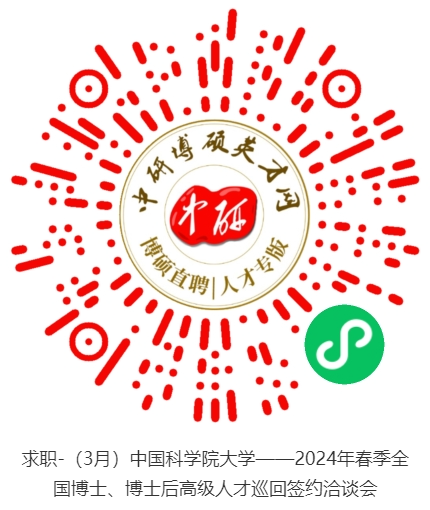 
【大会咨询方式】1.人才咨询热线：刘老师 13477069794（微同号）2.活动还设立人才就业交流微信群，实时分享优质企事业单位中高端人才招聘资讯，同学们可按对应最高学历添加求职顾问老师微信（备注：姓名-学历-学历-学校简称），由人才顾问邀请入群。3.用人单位报名咨询：何老师 13620909521（微同号）
【温馨提示】招聘会于09:00准时开始，12:00结束。请预留交通时间，准时到场，人才进场需扫码签到，签到前请提前打开手机定位服务。本次参会单位持续邀约中，目前已报名单位名单如下（排名不分先后）热烈欢迎广大研究生朋友前来参加!参会单位持续更新中……欢迎同学们踊跃参加！序号单位性质招聘单位展眉1-3军事科学院组团3家中国人民解放军军事科学院4双一流国防科技大学电子对抗学院5双一流大连理工大学6双一流内蒙古大学7双一流上海大学8高等院校国防科技大学试验训练基地( 西安 )9高等院校河池学院10高等院校泰山学院11高等院校哈尔滨理工大学12高等院校湖北文理学院13高等院校河北水利电力学院14高等院校郑州轻工业大学15高等院校淮南师范学院16高等院校丽水学院17高等院校战略支援部队信息工程大学信息系统工程学院18高等院校湖南理工学院19高等院校河南理工大学20高等院校淮阴师范学院21高等院校海军工程大学22高等院校河北金融学院23高等院校河北师范大学24高等院校安徽理工大学25高等院校安阳工学院26高等院校湖北汽车工业学院27高等院校嘉兴大学28高等院校长治学院29省重点中学西北工业大学附属中学30民办学校海南微城未来教育学校31央企单位中冶京诚工程技术有限公司32央企单位中车科技创新（北京）有限公司33央企单位中国人民保险集团股份有限公司34中央金融企业中国中信金融资产管理股份有限公司博士后科研工作站35国有企业国汽（北京）智能网联汽车研究院有限公司36国有企业特变电工新疆天池能源有限责任公司37国有企业北京七星华创精密电子科技有限责任公司38国有企业中国石化石油工程技术研究院39国有企业天目湖先进储能技术研究院40国防军工中国航天科工集团第六研究院41所41国防军工中国电子科技集团公司第十二研究所42国防军工中国电子科技集团公司第二十七研究所43国防军工中国电子科技集团公司第四十三研究所44国防军工中国兵器工业集团北方导航控制技术股份有限公司45国防军工中国航空工业集团公司济南特种结构研究所46国防军工哈尔滨飞机工业集团有限责任公司47国防军工中国航天科技集团有限公司第八研究院第八〇三研究所48国防军工中国电子信息产业集团有限公司第六研究所49国防军工北京航天晨信科技有限责任公司50国防军工中国船舶集团有限公司第七一五研究所51国防军工中船鹏力（南京）科技集团有限公司52事业单位浙江大学杭州国际科创中心53科研院所中国兵器工业集团-中兵智能创新研究院54科研院所北京大学能源研究院55科研院所中国科学院金属研究所56科研院所浙江省化工研究院有限公司57科研院所中国科学院长春应用化学研究所58科研院所中国北方发动机研究所59科研院所中国航天科工集团第十研究院0612研究所60科研院所中国空空导弹研究院61科研院所航天科工新型研发机构62科研院所河北省科学院应用数学研究所63科研院所北方自动控制技术研究所64科研院所中国科学院微电子研究所65科研院所河南省科学院66科研院所中国科学院上海应用物理研究所67上市公司特变电工股份有限公司68上市公司长春百克生物科技股份公司69上市公司恒逸集团70上市公司浙江晶盛机电股份有限公司71上市公司新特能源股份有限公司72上市公司广联达科技股份有限公司73上市公司京东集团74上市公司远大医药（中国）有限公司75民营企业上海艾瑞德生物科技有限公司76民营企业特变电工新疆新能源股份有限公司77民营企业北京皖姝网络科技有限公司78民营企业北京字跳网络科技有限公司79民营企业荣耀终端有限公司80民营企业清华大学能源与动力工程系&北京新叶科技有限公司81民营企业珠海格力电器股份有限公司82民营企业桐昆集团股份有限公司单位持续报名中……有意向同学可联系求职顾问进群了解实时单位更新单位持续报名中……有意向同学可联系求职顾问进群了解实时单位更新单位持续报名中……有意向同学可联系求职顾问进群了解实时单位更新